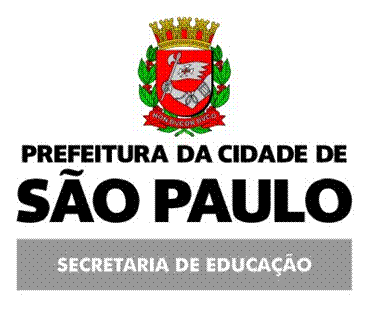 CEI CIDADE DE GENEBRAR: Cachoeira Poraquê, 100 Cohab Raposo Tavares - Tel: 3781-1290PROJETO HORTA UMA ALIMENTAÇÃO SAUDÁVEL PARA UMA VIDA SUSTENTAVÉLPeríodo: Atividade continua possibilitando o projeto seja revisitado e aprimorado. Uma vez montada a horta novas turmas poderão dar continuidade ao projetoTurma: Destinada a educação InfantilJustificativa: Pensando em um consumo consciente através de uma alimentação saudável, elaboramos um projeto com plantação de verduras e legumes plantados e colhidos pelas crianças através da horta, utilizando cotidiano escolar para propiciar experiências das crianças cuidando do meio ambiente escolar cuidando do espaço interno e externo da sala e da escola. O cuidado das relações humanas, trazendo respeito com sigo mesmo, com outro e com o mundo.As hortas escolares permitem com que as crianças tenham contado com a terra, com o prepara de canteiro há descobertas de inúmeras formas de vidas existentes, observações de sementes brotando, o cuidar da plantação através da rega, do tirar do mato, espantar insetos que venham destruir a hora com produtos naturais, reciclando matérias como potes para confecções de sementeiras. Propiciando o espaço escolar em um mundo de descobertas e encantos.Objetivo geral: Sensibilizar e mobilizar as crianças para o direito ao meio ambiente equilibrado e ao desenvolvimento sustentável e apresentar a Agenda 2030 e os Objetivos de Desenvolvimento Sustentável como ferramentas para garantir esse direito através da alimentação saudável. Possibilitando trabalhar com as crianças de forma interdisciplinar através das vivências e dinâmicas. Objetivos específicos:Trabalhar conceitos de educação ambiental;Despertar o pensamento crítico no aluno para que ele se reconheça enquanto parte do meio ambiente, e por isso, é necessário preservá-lo;Utilizar o espaço e os alimentos cultivados para ministrar aulas multidisciplinares a respeito de conteúdos relacionados à horta.Estimular bons hábitos alimentares;Plantar vegetais e legumes para o consumo;Valorizar o trabalho em equipe;Conscientizar a respeito da importância dos alimentos orgânicos, não só pela questão da saúde, mas pelo viés da importância econômica, uma vez que são cultivados principalmente por pequenos produtores;Trabalhar o processo de cultivo de alimentos e todas as variáveis que o envolvem;Estimular a observação como meio para levantar hipóteses e solucionar problemas.MateriaisTerra, Ferramentas, sementes e mudas, potes, mangueiras e regadoresO desenvolvimento do projeto horta na escola será feito em uma série de etapas. Em todas elas, é importante a integração entre os alunos e os professores da escola e demais profissionais da escola envolvidos.Em todas elas há algo que pode ser utilizado como fonte de aprendizado para os estudantes. Solos, tanto a medição quanto a preparação, o clima, variedade das plantas e irrigação são alguns dos temas que podem ser abordados.1ª Etapa: Elaboração do projetoAntes de tudo, é preciso cuidar da elaboração do projeto. Para isso, é possível tomar o presente projeto como base, apenas adaptando-o para a realidade de cada escola.2ª Etapa: Escolha do localÉ importante que todos na escola estejam ciente da preparação da horta e participe de todos os processos, o próximo passo é escolher, dentro da escola, o local mais adequado para o desenvolvimento.Neste local, é preciso levar em consideração a presença de alguns fatores, tais como o espaço que possibilite uma boa execução do projeto, solo propício para plantações, fonte de água próxima, alta incidência solar, fácil acesso tanto de professores, quanto de alunos.3ª Etapa: Escolha das variedades e preparação adequada do soloAntes de iniciar a plantação, é necessário certificar-se de que o solo está pronto para receber a plantação. Aqui também é válida a elaboração de um projeto, ou até mesmo de um esboço, para que o local seja mais bem aproveitado. Nesta etapa, ter em mente o que será plantado pode facilitar o processo, uma vez que cada tipo de planta se adequa melhor a um tipo de espaço.Na hora de escolher o que plantar, é preciso levar em consideração aqueles produtos que são favoráveis ao clima do local, os que sejam da estação, e ainda, como eles podem ser úteis na aprendizagem dos alunos.Escolhidas as variedades, é hora de preparar os canteiros, vasos, caixas ou qualquer outro tipo de local onde será feita a plantação.4ª Etapa: Plantio e manutençãoCumprindo todas as etapas acima, o próximo passo envolve o plantio dos vegetais. Há alguns que são plantados em sementes e outros em mudas, para cada um deles é importante observar o procedimento adequado.Terminada a etapa do plantio, os alunos, junto com os professores e funcionários encarregados, se responsabilizarão pelos cuidados necessários e pelo acompanhamento da horta.Chegado o período de colheita, os alimentos poderão ser encaminhados para a cozinha e consumidos usados como forma de complementar a merenda escolar. Avaliação:  Será continua e integral conforme a participação das crianças, através de observação, relatórios e fotos.Conclusão:Além de cooperar com uma merenda escolar de qualidade, estamos pretendendo formar cidadãos conscientes, responsáveis e atuantes na sociedade em que vivem, e ao mesmo tempo difundindo, incentivando o trabalho voluntário, contribuindo para o fortalecimento das atividades de colaboração na Escola Pública.Referência bibliográfica:https://bvsms.saude.gov.br/bvs/publicacoes/horta.pdf- acesso 30/09/2022